БАНКЕТ (вариант 1) ХОЛОДНЫЕ ЗАКУСКИТар-тар из клыкача с горчичной заправкой, подается с тостами из бородинского хлеба 1/50Свиная корейка домашнего копчения с заправкой из масла виноградных косточек, хрена и эстрагона, подается с соусом «Демидов» 1/40Грудки индейки с кумкватом и ягодным соусом 1/40Свежие овощи с овощной соломкой из дайкона и моркови, предлагаются с соусом из йогурта и пряных трав 1/60Ломтики цукини с укропом и томатами с соусом "Айоли"  1/30САЛАТЫСалат с тунцом и копченым лососем 1/100Традиционный салат "Оливье", готовится с докторской колбасой и зеленым горошком 1/100Салат из свежих овощей и оливок, под соусом "песто" из щавеля и базилика, с чипсами из тортильи со специями 1/100ГОРЯЧИЕ БЛЮДА (1 на выбор)Филе ладожского судака, приготовленное по-восточному  в тонком тесте, подается с соусом «Терияки» и печеными овощами 1/280Куриная грудка, приготовленная на сливочном масле с розмарином, подается с соусом из сыра горгонзола и сливок, сервируется мини-картофелем 1/280Хлебная корзина из свежеиспеченного хлеба 1/100 НАПИТКИЧай черный/зеленый 1/150 илиКофе заварной 1/150Стоимость на 1 персону от 2590 рублей Выход на 1 персону 900 граммВключено обслуживание официантами, логистика, предоставление мебели, посуды и текстиля.Включен декор столов в соответствии с выбранным вариантом из каталога Арт НувоЦена действительна при расчете на 28 персонМинимальная сумма заказа 40 000БАНКЕТ (вариант 2) ХОЛОДНЫЕ ЗАКУСКИТатаки из тунца на поленте с соусом «Унаги» 1/40Филе судака домашнего копчения "А ля Рус" 1/40Свиная корейка домашнего копчения с заправкой из масла виноградных косточек, хрена и эстрагона, подается с соусом "Демидов" 1/80Терин из курицы с черносливом 1/50Рулетик из баклажана с помидором, чесноком и укропом 1/25Рулетик из цукини с сырным фаршем и грецкими орехами 1/25Свежие овощи с овощной соломкой из дайкона и моркови, предлагаются с соусом из йогурта и пряных трав 1/60САЛАТЫСалат с судаком горячего копчения, отварными овощами и жареными шампиньонами 1/100Лечо-салат с киноа и телятиной 1/100Салат со свежими овощами, оливками и сыром "Фета" 1/100ГОРЯЧИЕ БЛЮДА (1 на выбор)Стейк из филе клыкача, приготовленный на гриле, подается с соусом «Ремулад» и сезонным овощным соте 1/280Эскалоп из свинины, подаются с соусом «Сальса», картофелем гратен и стручковой  фасолью, запеченной в ломтиках бекона 1/280Хлебная корзина из свежеиспеченного хлеба с чесночным маслом 1/100НАПИТКИЧай черный/зеленый 1/150 илиКофе заварной 1/150Стоимость на 1 персону 3290 рублей Выход на 1 персону 1000 граммВключено обслуживание официантами, логистика, предоставление мебели, посуды и текстиля.Включен декор столов в соответствии с выбранным вариантом из каталога Арт НувоЦена действительна при расчете на 28 персонМинимальная сумма заказа 40 000БАНКЕТ (вариант 3)ХОЛОДНЫЕ ЗАКУСКИФиле лосося, маринованного с добавлением укропа и ассорти зеленых салатов 1/60Вырезка молочной телятины, приготовленная в Су виде с шалфеем 1/40Копченая утиная грудка с ананасом 1/40Пармская ветчина с ломтиками дыни, дополняется ананасовым мармеладом и сырным шариком с оливкой 1/40Помидоры с сыром моцарелла и домашним "Песто" 1/80Овощи по-средиземноморски, выдержанные в медовом маринаде с красным винным уксусом и чабрецом 1/60САЛАТЫСалат с кальмарами и овощами, приготовленными на гриле под соусом из свежего кориандра 1/100		Мясной салат с запеченной говяжьей вырезкой, бочковыми огурцами и домашним майонезом 1/100	Зеленый микс-салат с маринованной грушей и сыром камамбер 1/100ГОРЯЧИЕ БЛЮДА (1 на выбор)Филе озерной форели с розовым перцем и соусом из грибов шиитаке, подается с грилированными овощами 1/280Утиная ножка, приготовленная в собственном соку, подается с соусом из кленового сиропа и деми глясса с картофелем Гратен 1/290Хлебная корзина из свежеиспеченного хлеба с чесночным маслом 1/100 НАПИТКИЧай черный/зеленый 1/150 илиКофе заварной 1/150Стоимость на 1 персону 4100 рублей Выход на 1 персону 1000 граммВключено обслуживание официантами, логистика, предоставление мебели, посуды и текстиля.Включен декор столов в соответствии с выбранным вариантом из каталога Арт НувоЦена действительна при расчете на 28 персонМинимальная сумма заказа 40 000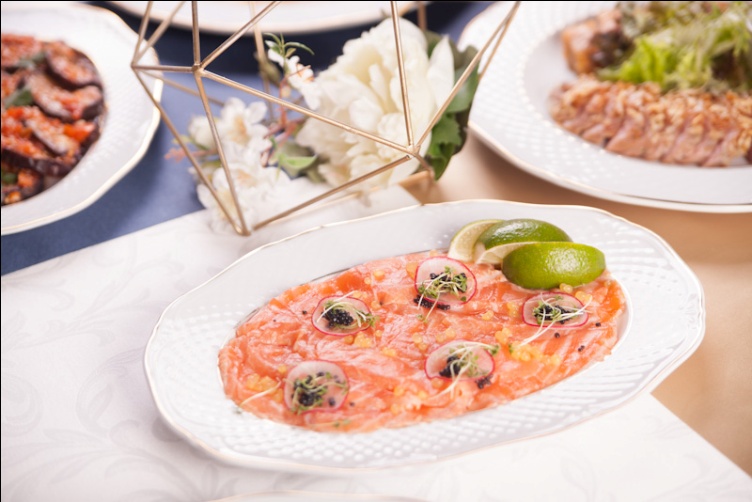 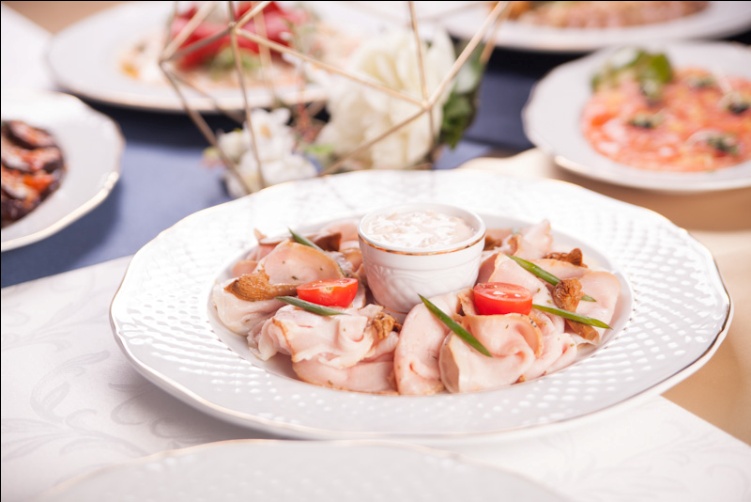 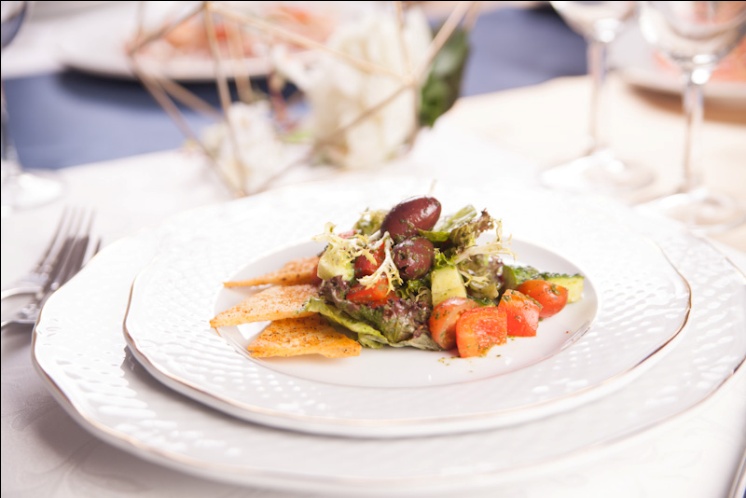 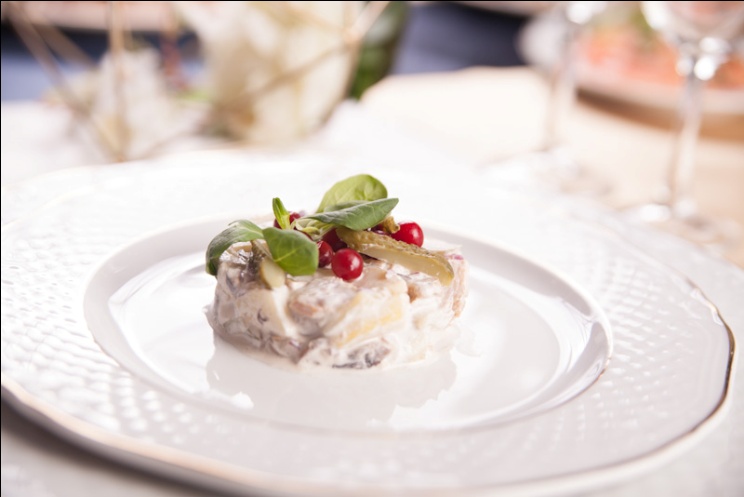 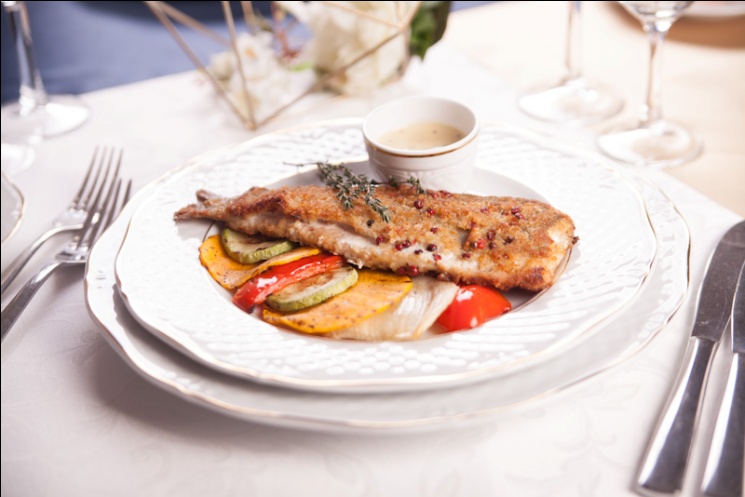 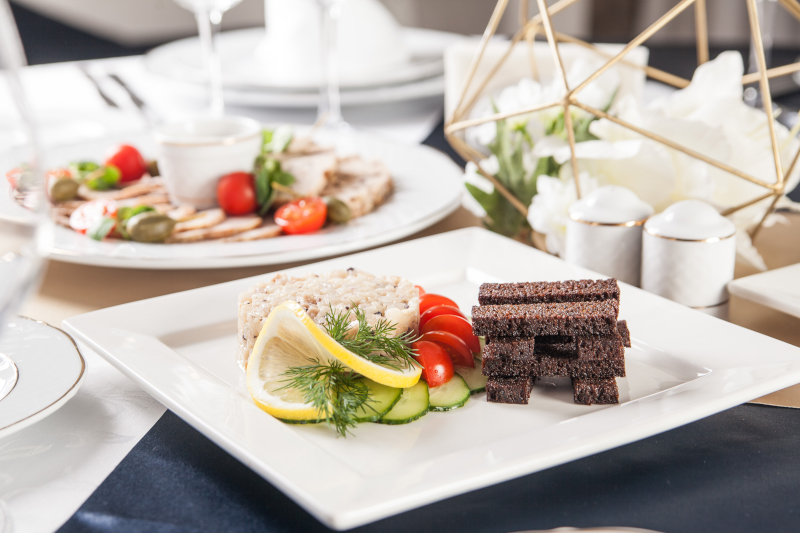 